В сентябре на уровне ДОУ прошёл конкурс-выставка творческих работ "Осенние фантазии". Спасибо всем семьям из группы " Жемчужинки", которые приняли участие в этом мероприятии. Все работы были интересными, оригинальными, выполнены из разных материалов: из бумаги, из природных материалов, из овощей и фруктов - "Змея Анаконда", " Сова Совунья", "Ëж Éжович", " Сова учëная ", сюжетные композиции " Маша и три медведя", "Ëжики в лесу", " Осенняя прогулка", "Сяду на пенëк! ". В результате проведëнного голосования среди родителей и сотрудников детского сада две работы из подготовительной группы " Жемчужинки " заняли почëтные призовые места и были награждены дипломами второй степени, одна работа заслужила диплом третьей степени, а все остальные участники  были награждены грамотами за участие в конкурсе. 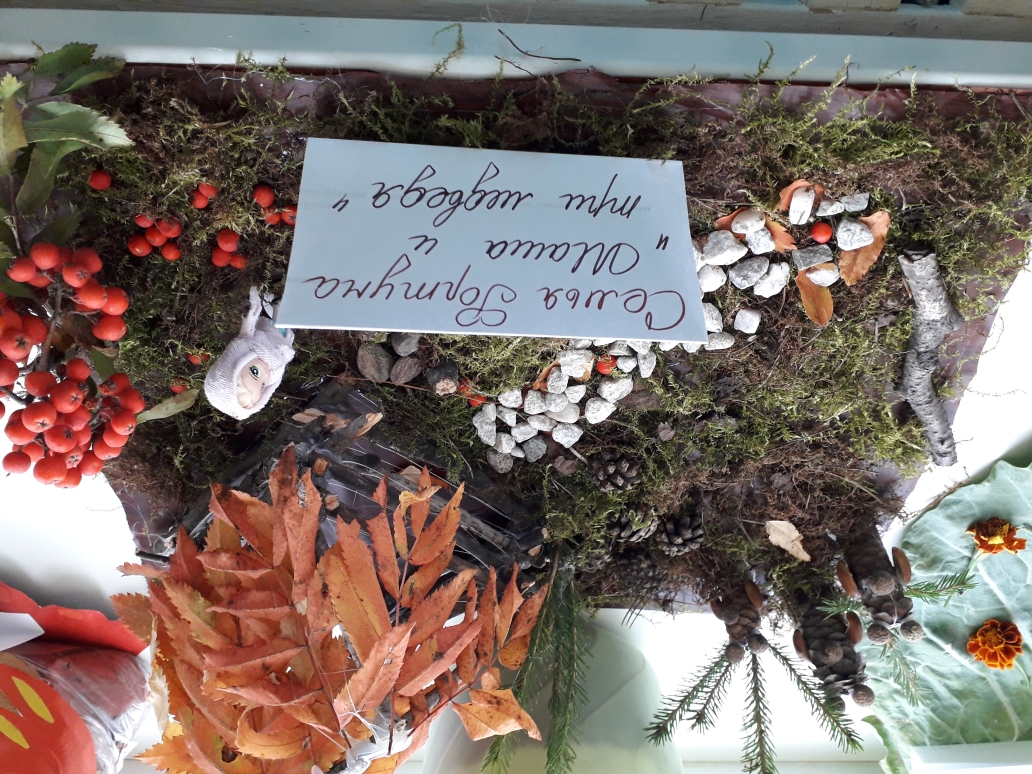 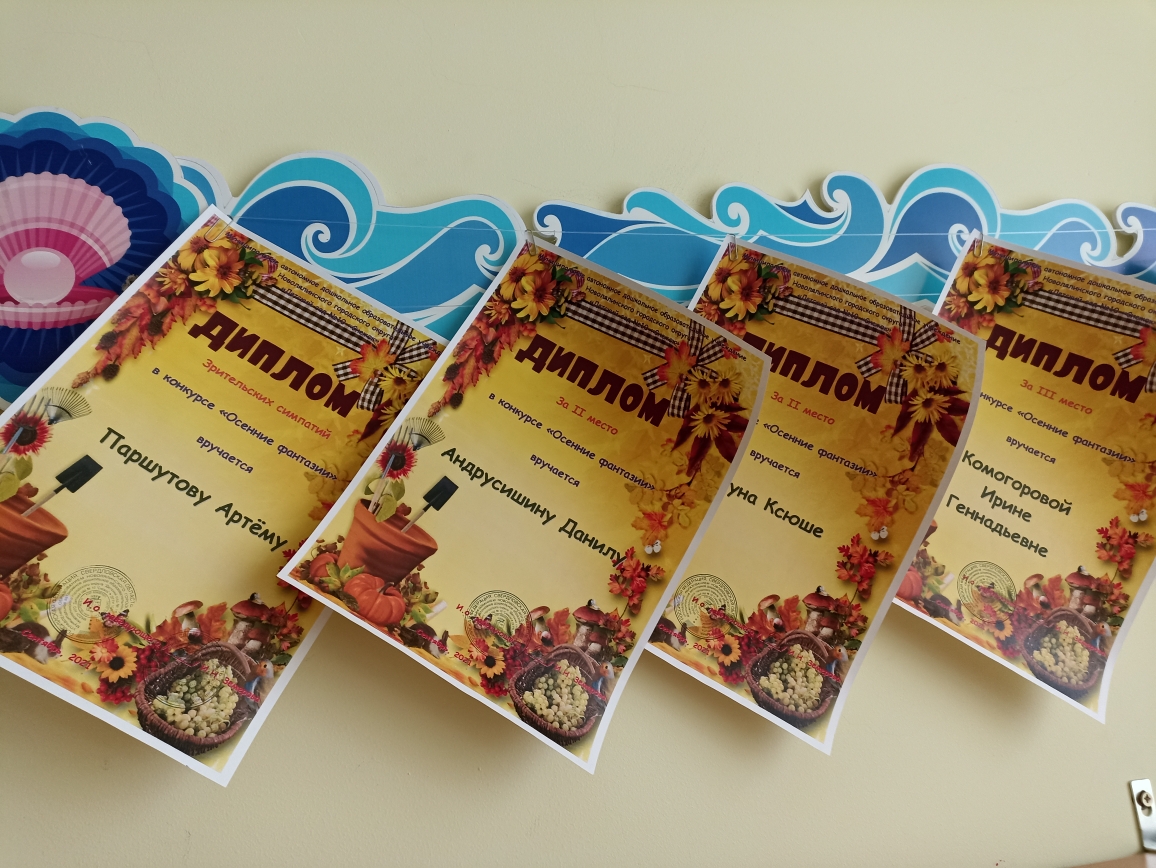 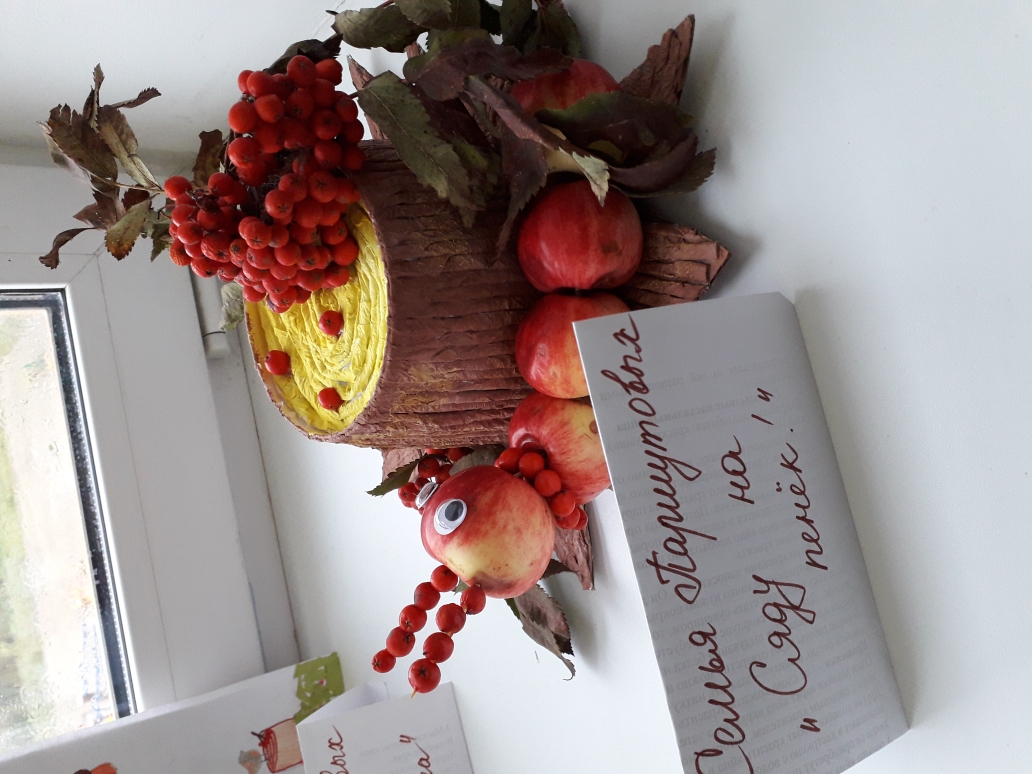 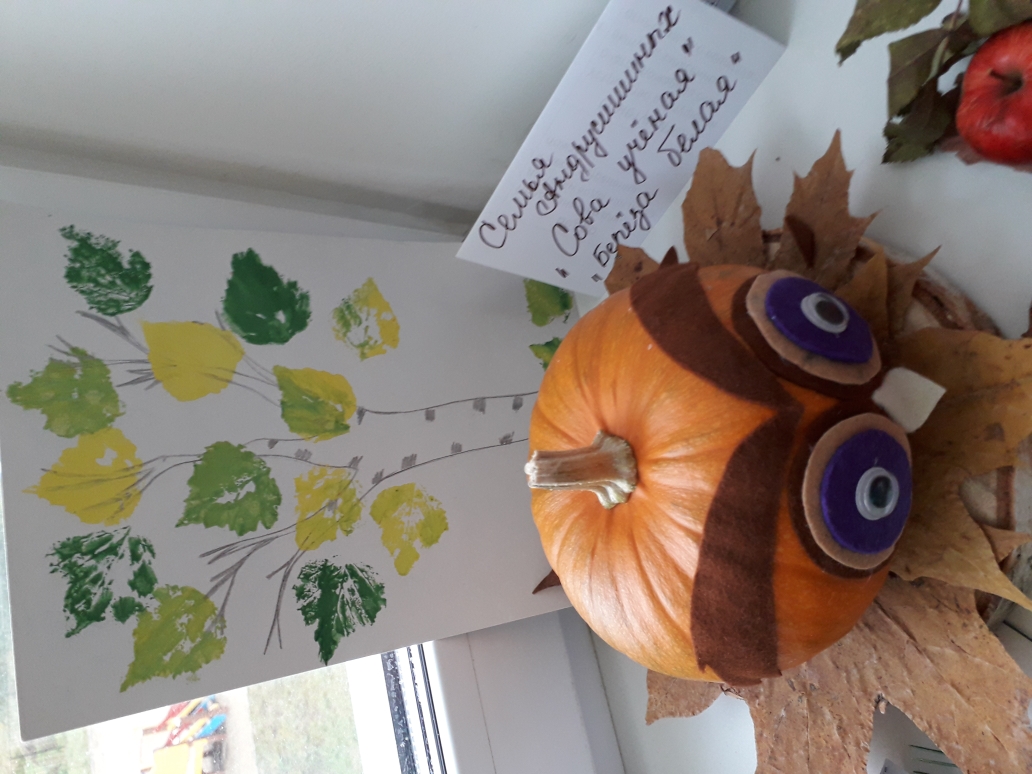 